Screen PrintingCourse Expectations2021 – 2022Teacher: Mr. Bowers					 	          Room: 1184/1187Extended Learning:    M,T,TH,F 3:00 – 3:45    W 2:11 – 3:45Big Idea(s):Technology is any human made device or process that extends human potential.The influences of printing in our lives.Other Course Outcomes:Display knowledge of printing related careers.Demonstrate knowledge of technical vocabulary.Demonstrate an understanding of how printing media and technology are used to influence people.Display knowledge of printing equipment.Demonstrate an understanding of printing technology.Demonstrate an ability to create different designs using various formats.Demonstrate an ability to properly finish, edit, and display the end result.Standards-Based LearningLearning Targets: how we will reach each lesson’s stated goal(s)Safety Materials: Safety Glasses (Z87 OSHA approved).Daily Lesson FormatAttendanceReflect on previous class meeting’s learning targets(s)Learning Target(s) for today’s lessonActivity, Acquiring skillsLesson closure, ReflectionAssessment: how we will measure progress towards and completion of stated goal(s)Skills/practice will be assessed informally every day.  If you’re having trouble—TELL ME!  All assignments will be accompanied with a rubric, which we will discuss, so you are aware what grade you can achieve.Quizzes and tests will be given, and point totals will accompany them.Grades are determined by applying the KHS grade scale to the percentage of total points earned.Reflection/Refinement: how we will use today’s results to guide your learning for tomorrowIt is important to take good notes, keep up with project work, and get help in a timely manner in order to be successful.  Students who are not demonstrating these qualities OR are failing may be required to stay for Extended Learning Time on Wednesday afternoon. Additional Course Information: Miss Use of Computers:  If you are misusing the computers, ie: playing games, watching videos, etc. you will be blocked from the internet.  If you are behind in your projects, I will also block you from anywhere you are not supposed to be.Missing/Late work: Excused absences will have the number of days gone plus one day to make-up and hand in assignments missed or to make up tests and exams.  It is the responsibility of the student to find out if any assignments, quizzes, or exams have been missed.  You are expected to be responsible for all materials discussed in class, including lecture notes and handouts.  At the end of the term if you have not handed in an assignment a zero will be inserted. If an assignment is turned in after the due date the highest grade possible will be a 92%.Food & DrinkNo drinks will be allowed in the classroom other than clear capped bottled water.No drinks are allowed in the Printing Lab.Dress CodeMasks must be worn at all times.We will follow the district’s dress code.No undergarments visible.No midriff showing.No immodest clothing.Back Packs, Purses & BagsAre your responsibility, I would like for you to keep them OUT of the classroom because of space issues.Cell Phones, IPodsNo ear buds in at any time in the printing lab.Cell phones will be confiscated if I see them or hear them.  Unless being used for instructional purposes, as deemed by instructor.IPods can be used at any time when the instructor is not instructing.Communication and InformationTechnology Education Department web site:www.kimberlyteched.comEmail: mbowers@kimberly.k12.wi.usPhone: 	687-3024 ext. 20166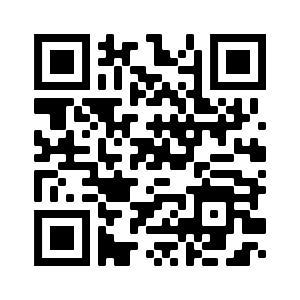 